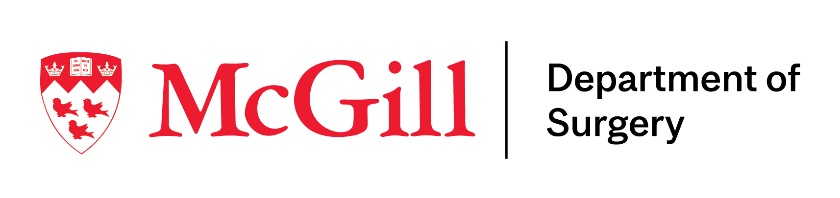 Checklist for Submission of Promotion Dossiers : Assistant to Associate ProfessorPROMOTION CANDIDATES are ultimately responsible for preparing and pursuing the case for promotion, with guidance from their division chief, departmental chair, Vice chair for academic affairs and administrative staff1Email these 4 documents to:hracad-aec6.med@mcgill.ca on or before the deadline indicated aboveEmail these 4 documents to:hracad-aec6.med@mcgill.ca on or before the deadline indicated abovePersonal statement Division Director Support letterCurriculum VitaeTeaching Portfolio 2Promotion Evaluation Criteria: The three categories of academic duties are:teaching (graduate and undergraduate classes, supervision of individual student programs and teaching in the clinical setting)research and other original scholarly activities, and professional activities, including professional or clinical innovation *(*Innovation that has an influence on the practice of the profession, and that is published, publicized or otherwise recognized in a way that makes possible its evaluation by external peers). For CAS (clinical/professional) this could include introduction and/or establishment of novel clinical techniques or programs.other contributions to the University and scholarly communitiesFor more detailed information click on pdf file:For promotion to Associate Professor Full Time CAS (Clinical/research/professional): Excellence should be demonstrated in two of the three categories of academic duties. “Excellence” includes the amount of activity and the quality of contributions. For Policy on Appointments and Promotions click on pdf file:Faculty of medicine appointments and promotionsRegulationsPromotion Evaluation Criteria: The three categories of academic duties are:teaching (graduate and undergraduate classes, supervision of individual student programs and teaching in the clinical setting)research and other original scholarly activities, and professional activities, including professional or clinical innovation *(*Innovation that has an influence on the practice of the profession, and that is published, publicized or otherwise recognized in a way that makes possible its evaluation by external peers). For CAS (clinical/professional) this could include introduction and/or establishment of novel clinical techniques or programs.other contributions to the University and scholarly communitiesFor more detailed information click on pdf file:For promotion to Associate Professor Full Time CAS (Clinical/research/professional): Excellence should be demonstrated in two of the three categories of academic duties. “Excellence” includes the amount of activity and the quality of contributions. For Policy on Appointments and Promotions click on pdf file:Faculty of medicine appointments and promotionsRegulationsPromotion Evaluation Criteria: The three categories of academic duties are:teaching (graduate and undergraduate classes, supervision of individual student programs and teaching in the clinical setting)research and other original scholarly activities, and professional activities, including professional or clinical innovation *(*Innovation that has an influence on the practice of the profession, and that is published, publicized or otherwise recognized in a way that makes possible its evaluation by external peers). For CAS (clinical/professional) this could include introduction and/or establishment of novel clinical techniques or programs.other contributions to the University and scholarly communitiesFor more detailed information click on pdf file:For promotion to Associate Professor Full Time CAS (Clinical/research/professional): Excellence should be demonstrated in two of the three categories of academic duties. “Excellence” includes the amount of activity and the quality of contributions. For Policy on Appointments and Promotions click on pdf file:Faculty of medicine appointments and promotionsRegulations3Personal Statement (Cover Letter) (maximum 2 pages)A succinct summary of  contributions in each of the three categories of academic duties (outlined above) to provide evidence of why the promotion is warranted  For more information on how to demonstrate excellence click on pdf file:Give specific examples on how each the promotion criteria have been met (amount of activity and quality of contribution) A succinct summary of  contributions in each of the three categories of academic duties (outlined above) to provide evidence of why the promotion is warranted  For more information on how to demonstrate excellence click on pdf file:Give specific examples on how each the promotion criteria have been met (amount of activity and quality of contribution)    4 Division Support letter5Curriculum VitaeFollow the McGill CV templateClick to see template:Follow the McGill CV templateClick to see template:6Teaching Portfolio (maximum 20 pages– including any appendices)Appendices(maximum 10 pages)Follow McGill University’s Guidelines for Developing a Teaching Dossier The Teaching Portfolio documents the effectiveness, scope, complexity, and individuality of an instructor's teaching, reflecting the progression of teaching over time.The Teaching Portfolio consists of a teaching statement and supporting appendices. Three main categories include: Teaching Approach or ‘philosophy’ (1-2 pages)Teaching ResponsibilitiesEvidence of Teaching Effectiveness: For help in interpreting results of course evaluations, refer to the Teaching and Learning Services website at http://www.mcgill.ca/tls/teaching/course-evaluations/interpretationTeaching development and educational leadership activities (if applicable). For more information click on pdf file to see guidelines:In order not to overwhelm the reader, only documents which support the discussion presented in the dossier should be appendedAll Appendices should be labeled clearly and explicitly referenced in the main dossier.Follow McGill University’s Guidelines for Developing a Teaching Dossier The Teaching Portfolio documents the effectiveness, scope, complexity, and individuality of an instructor's teaching, reflecting the progression of teaching over time.The Teaching Portfolio consists of a teaching statement and supporting appendices. Three main categories include: Teaching Approach or ‘philosophy’ (1-2 pages)Teaching ResponsibilitiesEvidence of Teaching Effectiveness: For help in interpreting results of course evaluations, refer to the Teaching and Learning Services website at http://www.mcgill.ca/tls/teaching/course-evaluations/interpretationTeaching development and educational leadership activities (if applicable). For more information click on pdf file to see guidelines:In order not to overwhelm the reader, only documents which support the discussion presented in the dossier should be appendedAll Appendices should be labeled clearly and explicitly referenced in the main dossier.7Additional Information to keep in mindEntire dossier MUST NOT EXCEED 75 pages (CV, Teaching Portfolio and Appendices).Teaching Portfolios must not exceed a total maximum of 20 pages (including appendices – Appendices should not exceed 10 pages) – the Faculty of Medicine will return dossiers that exceed the maximum allotted pages.Teaching Portfolio: please use the exact wording of sub-titles as outlined in Appendix A (i.e. Teaching Approach, Teaching Responsibilities, Evidence of Teaching Effectiveness, Teaching Development and Educational Leadership (if applicable).Entire dossier MUST NOT EXCEED 75 pages (CV, Teaching Portfolio and Appendices).Teaching Portfolios must not exceed a total maximum of 20 pages (including appendices – Appendices should not exceed 10 pages) – the Faculty of Medicine will return dossiers that exceed the maximum allotted pages.Teaching Portfolio: please use the exact wording of sub-titles as outlined in Appendix A (i.e. Teaching Approach, Teaching Responsibilities, Evidence of Teaching Effectiveness, Teaching Development and Educational Leadership (if applicable).8Useful Links:Faculty of Medicine promotion website: http://www.mcgill.ca/medicine- academic/promotionFaculty of Medicine Appointment and Promotion Policy: https://www.mcgill.ca/medicine-academic/promotion/promotion-assistant-professor-or-associate-professor Teaching Portfolio Guidelines – Appendix A: http://www.mcgill.ca/medicine- academic/files/medicine-academic/appendix_a.pdfMcGill CV Template (English): http://www.mcgill.ca/medicine-academic/files/medicine- academic/suggested_-cv_-format_1.docFaculty of Medicine promotion website: http://www.mcgill.ca/medicine- academic/promotionFaculty of Medicine Appointment and Promotion Policy: https://www.mcgill.ca/medicine-academic/promotion/promotion-assistant-professor-or-associate-professor Teaching Portfolio Guidelines – Appendix A: http://www.mcgill.ca/medicine- academic/files/medicine-academic/appendix_a.pdfMcGill CV Template (English): http://www.mcgill.ca/medicine-academic/files/medicine- academic/suggested_-cv_-format_1.doc